 Building Address:      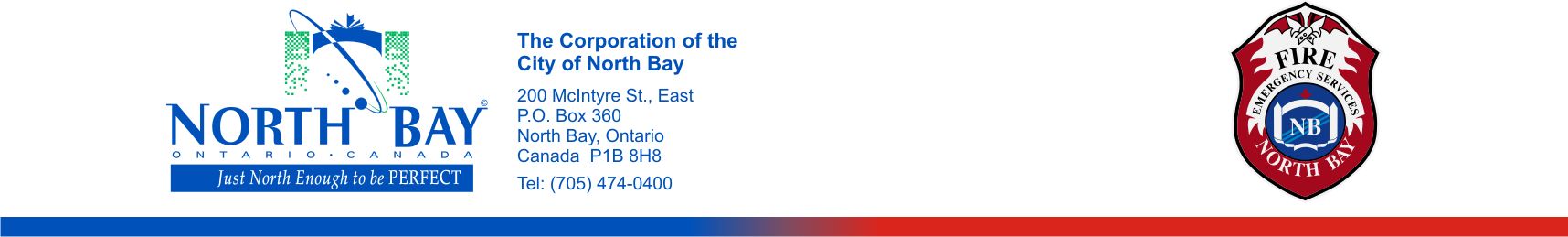 Specific InstructionsPlease do not unlock/unprotect this documentThis document shall be completed and submitted to the North Bay Fire & Emergency Services Fire Prevention & Life Safety Division via email.If there are fields that do not apply to your building please indicate with N/A.When the template has been reviewed by the Fire Prevention Officer, it may be returned to you via e-mail with an attached “checklist” outlining any required additions/corrections.If you require any information or clarification regarding any of these fields contact the Fire Inspector assigned to your case or click on this web site to view the Ontario Fire Code. Ontario Fire CodeIf the floor plan drawing(s) is not completed with a computer it shall be scanned and submitted by email to the Fire Inspector assigned to your case.Due to time restraints, it is important that you follow these instructions and liaison with the Fire Prevention Officer via email.The contacts for all Fire Prevention staff are:Captain of Fire Prevention            705-474-0400 ext. 4835           randy.vezina@cityofnorthbay.caPublic Education Officer  705-474-0400 ext. 4806sheri.korn@cityofnorthbay.caFire Prevention Officer  705-474-0400 ext. 4841joe.gardiner@cityofnorthbay.caTable of ContentsTopic 	           		                                                                Page NumberPart 1 	Introduction	      Part 2(a) 	Building Resources Audit 	     Part 2(b) 	Human Resources Audit 	     Part 3 	Emergency Procedures — Occupants Single Stage Alarm 	     Part 4 	Emergency Procedures — Supervisors 	     Part 5 	Responsibilities of the Owner/Occupant 	     Part 6(a)	Fire Hazards – Residential 	     Part 6(b)	Fire Hazards – Commercial 	     Part 7 	Fire Extinguishment/Control/Confinement  	     Part 8 	Alternative Measures 	     Part 9 	Fire Drills 	     Part 10 	Maintenance Requirements of Building Fire 	     
and Life Safety Systems	 Part 11 	Building Schematics 	     Part 1IntroductionThe Ontario Fire Code, Section 2.8 requires the implementation of a FIRE SAFETY PLAN for this building/occupancy. The plan is to be kept in the building in an approved location.The implementation of the Fire Safety Plan helps to ensure effective utilization of life safety features in a building to protect people from fire. The required Fire Safety Plan should be designed to suit the resources of each individual building or complex of buildings. It is the responsibility of the owner to ensure that the information contained within the Fire Safety Plan is accurate and complete. The Fire Code defines “OWNER” as “any person, firm or corporation controlling the property under consideration”. Consequently, owners may be managers, maintenance staff and tenant groups.The Fire Protection and Prevention Act Part VII, Section 28, states that in the case of an offence for contravention of the fire code, a corporation is liable to a fine of not more than $100,000 and an individual is liable to a fine of not more than $50,000 or imprisonment for a term of not more than one year or both.This official document is to be kept readily available at all times for use by staff and fire officials in the event of an emergency.The fire safety plan approved location is: SUBMISSION PROCEDURESWhen the fire safety plan and floor plan drawings have been completed please submit by e-mail only to the Fire Inspector assigned to your case. The FPO may return the plan and drawing(s) to you via e-mail with an attached “checklist” with required additions/corrections.  When additions/corrections are complete, re-submit to the FPO via e-mail and when approved a signed copy will be returned to the author via Canada Post and one copy will be retained by the North Bay Fire & Emergency Services.The Fire Prevention Officer is to be notified regarding any subsequent changes in the approved Fire Safety Plan.The Fire Safety Plan shall be reviewed as often as is necessary, but at intervals not greater than 12 months, to ensure that it takes into account changes in the use and other characteristics of the buildingPart 2(a)Resources AuditYou are required to place an ‘X’ in the check boxes provided. Place the ‘X’ inside the box, not on the outside.  If you experience a problem, simply right-click on the box, left-click properties, and then left-click the circle marked checked.Any box (or shaded area) that is not applicable to your building must be marked N/ABUILDING PROFILE AND FIRE SAFETY SYSTEMSALARMS & EVACUATION SYSTEMSFIRE PROTECTIONUTILITY PROVISIONSPart 2(b)HUMAN RESOURCES AUDITImportant reminder – if there is any change to personnel you must make the change on this page immediately and ensure the change is reflected in your document that is located in your Fire Safety Plan box at the entrance of the building.  Also, please forward the change to the Fire Inspector assigned to your case.Part 3Emergency ProceduresEMERGENCY PROCEDURES SIGNAGE SHALL BE POSTED AT ALL FIRE ALARM SYSTEM PULL STATIONS AND EXITS.  THE INSTRUCTIONS SHALL READ AS FOLLOWS:IN CASE OF FIREUPON DISCOVERY OF FIRELEAVE FIRE AREA IMMEDIATELYCLOSE DOORSSOUND FIRE ALARMLEAVE BUILDING VIA NEAREST EXIT AND PROCEED TO MEETING AREACALL 911 FROM SAFE LOCATIONUPON HEARING FIRE ALARMLEAVE BUILDING VIA NEAREST EXIT AND PROCEED TO MEETING AREACLOSE DOOR BEHIND YOU
DO NOT USE ELEVATORC A U T I O NIF YOU ENCOUNTER SMOKE – USE AN ALTERNATE EXITIF SMOKE IS HEAVY IN THE CORRIDOR IT MAY BESAFER TO STAY IN YOUR AREA.  CLOSE DOOR ANDATTEMPT TO SEAL OFF ANY CRACKS.Decals with this information can be purchased from the ‘Fire Marshal’sPublic Fire Safety Council’s Distribution Centre.’ toll free: 866-379 6668										PaPart 4Emergency Procedures for Supervisory StaffUpon Discovery of FireLeave fire area immediately and close doors. Alert occupants.Sound Fire Alarm and follow the fire alarm supervisory procedures.Call 9-1-1 from a safe location.Exit the building via the nearest exit.Await the arrival of Fire Department at the main entrance.Upon Hearing of a Fire ConditionEnsure that the other occupants have been notified of the emergency conditions.Notify North Bay Fire and Emergency Services of the emergency condition. Dial 9-1-1 and ask for North Bay Fire and Emergency Services.If it is safe to do so, supervise the evacuation of all occupants, including those requiring assistance.Upon the arrival of the firefighters, inform the Fire Officer of the conditions in the building and co-ordinate the efforts of the Supervisory staff with those of the Fire Department.Provide access and vital information to the firefighters as to location of persons, names and room numbers of occupants who are unable to use stairs to evacuate, master keys for this occupancy and service rooms, etc.                              Related DutiesIn GeneralKeep the doors in fire separations closed at all times.Keep access to exits and EXITS, inside and outside, clear of any obstructions at all times.Do not permit combustible materials to accumulate in quantities or locations that would constitute a fire hazard.Promptly remove all combustible waste from areas where waste is placed for disposal, if applicable.Keep access roadways, fire routes and fire department connections clear and accessible for fire department use.Maintain the fire protection equipment in good operating condition at all times.Participate in fire drills. Occupants' participation should be encouraged.Have a working knowledge of the building fire and life safety systems.Ensure the building fire and life safety systems are in operating condition.Arrange for a substitute in your absence.Comply with the Ontario Fire Code.In the event of any shutdown of fire and life safety systems, notify North Bay Fire and Emergency Services and initiate alternative measures.Only those persons who are ‘trained’ may re-set or silence the fire alarm system.Firefighters are prohibited from silencing or re-setting fire alarm systems.Emergency Procedures Instructions/GuidelinesPart 5Responsibilities of the Owner / OccupantThe building owner/occupant has numerous responsibilities related to fire safety and must ensure that the following measures are enacted:Establishment of emergency procedures to be followed at the time of an emergency.Appointment and organization of designated supervisory staff to carry out safety duties.Instruction of supervisory staff and other occupants so that they are aware of their responsibilities for fire safety, including the procedures for use of elevators.Holding of fire drills in accordance with the Fire Code, incorporating Emergency Procedures appropriate to the building.Control of fire hazards in the building.Maintenance of building facilities provided for safety of the occupants.Provisions of alternate measures for safety of occupants during shut down of fire protection equipment.Assuring that checks, tests and inspections as required by the Ontario Fire Code are completed on schedule and that records are retained for a minimum period of two (2) years.Post and maintain at least one (1) copy of the fire emergency procedures on each level.Where a Fire Alarm System has been installed with no provisions to transmit a signal to the fire Department, a legible notice that is not easily removed, shall be affixed to the wall near each manual pull station with the wording that the Fire Department is to be notified in the event of a fire emergency and including the emergency number, 911.Keep a copy of the approved Fire Safety Plan on the premises in an approved location.Notification of the Chief Fire Official regarding changes in the Fire Safety Plan and review annually.Ensure that the information in the Fire Safety Plan is current.Designate and train sufficient alternates to replace supervisory staff during any absence.Part 6(a)Fire HazardsResidential PropertiesTo avoid fire hazards in the building, occupants must:Never put burning materials such as cigarettes and ashes into the garbage chute.Never dispose of flammable liquids or aerosol cans in these chutes.Never force cartons, coat hangers, bundles of paper into the chute because it may become blocked.Avoid unsafe cooking practices: deep fat frying, too much heat, unattended stoves, loosely hanging sleeves.Avoid careless smoking. Never smoke in bed.Never leave anything that may burn or cause a trip hazard in the halls, corridors and/or stairways.Always clean out clothes dryer lint collector before and after use.  Ensure dryer hose is an approved metal hose.Do not use unsafe electrical appliances, frayed extension cords, over-loaded outlets or extension cords as a permanent source of wiring.In general, occupants should:Know how to alarm occupants of building, know where all exits are located.Call North Bay Fire and Emergency Services immediately (9-1-1) whenever you need assistance.Know the correct address of the building.Notify the building owner/property management if special assistance is required in the event of an emergency.Know the fire alarm signals and the procedures established to implement safe evacuation. Read and follow the manufacturers smoke alarm (and CO detector if applicable) instructions, available from building owner/property management.Know the supervisory staff in your building.Report any fire hazard to supervisory staff.Part 6(b)Fire HazardsCommercial, Retail and Industrial Properties:A high standard of housekeeping and building maintenance is probably the most important single factor in the prevention of fire.  Listed below are some specific hazards.Combustible material stored in non-approved areas.Fire and smoke barrier door not operating properly or wedged open.Improper storage of flammable liquids and gases.Defective electrical wiring and appliances, over-fusing, and the use of extension cords as permanent wiring.Clothes dryer lint collector full or improperly vented.  Dryer hose is an approved metal hose.Careless use of smoking materials.Kitchen hoods and filters not cleaned properly/grease laden.Improper disposal of oily rags.In general, occupants should:Know how to alarm occupants of building, know where exits are located.Call North Bay Fire & Emergency Services immediately (9-1-1) whenever you need assistance.Know the correct address of the building.Notify the building/property management if special assistance is required in the event of an emergency.Know the fire alarm signals and the procedures established to implement safe evacuation.Know the supervisory staff in your building.Report any fire hazard to supervisory staff.Part 7Fire Extinguishment, Control or ConfinementIn the event a small fire cannot be extinguished with the use of a portable fire extinguisher or the smoke presents a hazard for the operator, the door to the area must be closed to confine and contain the fire. Leave the fire area. Ensure that the Fire Alarm System has been activated and that North Bay Fire and Emergency Services have been notified prior to an attempt to extinguish the fire. Only those persons who are trained and familiar with extinguisher operation may attempt to fight the fire.Suggested Operation of Portable Fire ExtinguishersRemember the (PASS)P - Pull the safety pinA - Aim the nozzleS - Squeeze the trigger handleS - Sweep from side to side aiming at base of fire (watch for fire restarting)Never re-hang extinguishers after use. Ensure they are properly recharged by a person that is qualified to service portable fire extinguishers and that a replacement extinguisher is provided.Mount extinguishers in a visible area without obstructions around them.NOTE:  Prior to using a K-type extinguisher, activate the kitchen extinguishing system.Part 8Alternative Measures for Occupant Fire SafetyIn the event of any shut-down of fire protection equipment systems or part thereof, in excess of 24 hours, the fire department shall be notified in writing. Occupants will be notified and instructions will be posted as to alternative provisions or actions to be taken in case of emergency. These provisions and actions must be acceptable to the Chief Fire Official.All attempts to minimize the impact of malfunctioning equipment will be initiated. Where portions of a sprinkler or fire alarm system are placed out of service, service to remaining portions must be maintained, and where necessary, the use of watchmen, bull-horns, walkie talkies, etc. will be employed to notify concerned parties of emergencies. Assistance and direction for specific situations will be sought from North Bay Fire & Emergency Services.Procedures to be followed in the event of shutdown of any part of a fire protection system are as follows:Notify North Bay Fire & Emergency Services, dial (705) 472-1221 (DO NOT USE 911). Give your name, address and a description of the problem and when you expect it to be corrected. North Bay Fire and Emergency Services are to be notified in writing of shutdowns longer than 24 hours.Post notices at all exits and the main entrance, stating the problem and when it is expected to be corrected.Have staff or other reliable person(s) patrol the affected area(s) at least once every hour.Notify North Bay Fire & Emergency Services and the building occupants when repairs have been completed and systems are operationalNote:	All shutdowns will be confined to as limited an area and duration as possible.Cooking operations shall be suspended until the commercial cooking fixed extinguishing system is restored.Part 9Fire DrillsFire drills will be held at least once every       month(s) to ensure efficient execution of the Emergency Procedures.  Refer to the Ontario Fire Code (Subsection 2.8.3) for the required number of fire drills.  Fire drill records are required to be retained for a period of one year.FIRE DRILL RECORD (Sample)Part 10Maintenance Requirements of Building Fire & Life Safety SystemsCheck/test/inspect requirements of the Ontario Fire Code:•	To assist you in fulfilling your obligations, included is a list of the portions of the Fire Code that requires checks, inspections and/or tests to be conducted of the facilities.  It is suggested that you read over this list and perform or have performed the necessary checks, inspections and/or tests for the items which may apply to your property.•	Fire Prevention Officers may check to ensure that the necessary checks, inspections and/or tests are being done, when conducting their inspections.•	This list has been prepared for your convenience only.  For accurate reference, the Fire Code should be consulted.Definitions for key words are as follows:Check	means visual observation to ensure the device or system is in place and is not obviously damaged or obstructedInspect	means physical examination to determine that the device or system will apparently perform in accordance with its intended functionTest	means the operation of a device or system to ensure that it will perform in accordance with its intended operation or functionIt is stated in the Fire Code that records of all tests and corrective measures are required to be retained for a period of two years after they are made.General Fire Protection Systems/EquipmentGeneral		    					 Responsibility of (Person’s Name or Company in this Field):WeeklyMonthlyYearlyPortable Fire ExtinguishersGeneral		    						Responsibility of (Person’s Name or Company in this Field):MonthlyYearly			    Responsibility of (Person’s Name or Company in this Field):Fire AlarmGeneral		    				Responsibility of (Person’s Name or Company in this Field):DailyMonthly Monthly (cont.)           Responsibility of (Person’s Name or Company in this Field):YearlySmoke AlarmsGeneral		    Responsibility of (Person’s Name or Company in this Field):Carbon Monoxide Alarms                           Responsibility of (Person’s Name or Company in this Field):Standpipe SystemsMonthly		    Responsibility of (Person’s Name or Company in this Field):YearlySprinkler Systems (Wet)General		    Responsibility of (Person’s Name or Company in this Field):WeeklyMonthlyTwo MonthsSix MonthsYearly	              Responsibility of (Person’s Name or Company in this Field):Sprinkler Systems (Dry)General		    Responsibility of (Person’s Name or Company in this Field):WeeklyMonthly2 Months3 Months                    Responsibility of (Person’s Name or Company in this Field):6 MonthsYearly15 YearsWater Supplies for Firefighting (Fire Pumps)Daily			    Responsibility of (Person’s Name or Company in this Field):WeeklyYearlyPrivate Fire HydrantsGeneral		   Responsibility of (Person’s Name or Company in this Field):YearlyWater Supplies for Firefighting (Water Tanks)Daily			    Responsibility of (Person’s Name or Company in this Field):	WeeklyMonthlyYearly2 Years5 YearsSmoke Shafts and Venting EquipmentGeneral		Responsibility of (Person’s Name or Company in this Field):6 MonthsYearly5 YearsSmoke Control MeasuresGeneral		 Responsibility of (Person’s Name or Company in this Field):Commercial Cooking EquipmentGeneral		Responsibility of (Person’s Name or Company in this Field):Weekly6 MonthsEmergency Lighting SystemDaily                        Responsibility of (Person’s Name or Company in this Field):MonthlyYearlyElevators (High Buildings over 6 storey’s)General		   Responsibility of (Person’s Name or Company in this Field):3 MonthsEmergency Power System (High buildings over 6 storeys)General                     Responsibility of (Person’s Name or Company in this Field):MonthlyAnnuallyMaintenanceAdditional Comments Part 11Floor Plan Drawing – Symbols and Descriptionall symbols that are applicable to your building must be indicated FLOOR PLAN DRAWINGSFloor plan drawings need not be Professional drawings, you may use a pen and ruler and it does not need to be to scale, just neat and legiblePlease attach each floor plan drawing to your email. Drawing and legend must include the location of all fire protection systems and devices, main utility shut-offs (natural gas, water, electrical etc) hydrants, furnace and electrical rooms.  Clearly indicate main entrance and all exits as well as the location of potentially hazardous areas i.e. spray booths, dip tanks, welding and cutting operations, dust collection systems, use and storage of flammable/combustible liquids/gases.Please submit your completed Fire Safety Plan and floor drawings by e-mail only so that we may review same and if required, we will email the documents back to you and include our “Checklist” that will contain all necessary additions and corrections.  When re-submitting the Fire Safety Plan, do so via e-mail only, at which time we will review it a second time and if all is in order we will print off a hard copy, sign it and mail it to you via Canada Post and upon receipt you must place it in the approved location in the building. (if you do not have access to a computer/email please contact the Fire Inspector assigned to your case to make other arrangements)Building Name:PREPARED BY:EMAIL AND PHONE NUMBER:EMAIL AND PHONE NUMBER:EMAIL AND PHONE NUMBER:DATE PREPARED: DATE PREPARED: REVISION DATES:REVISION DATES:SIGNATURE OF CHIEF FIRE OFFICIAL:SIGNATURE OF CHIEF FIRE OFFICIAL:SIGNATURE OF CHIEF FIRE OFFICIAL:SIGNATURE OF CHIEF FIRE OFFICIAL:FIRE SAFETY PLAN BOX INSIDE MAIN ENTRANCEBuilding InformationBuilding InformationBuilding InformationBuilding InformationBuilding InformationBuilding InformationBuilding InformationBuilding InformationBuilding InformationBuilding InformationBuilding InformationBuilding InformationBuilding InformationBuilding InformationCommon Name of Bldg.: Common Name of Bldg.: Common Name of Bldg.: Common Name of Bldg.: Common Name of Bldg.: Common Name of Bldg.: Common Name of Bldg.: Common Name of Bldg.: Common Name of Bldg.: Common Name of Bldg.: Building Construction Type:Building Construction Type:Building Construction Type:Building Construction Type:Address:       Address:       Address:       Address:       Address:       Address:       Address:       Address:       Address:       Address:       Address:       Address:       Address:       Address:       City: North BayCity: North BayCity: North BayCity: North BayCity: North BayCity: North BayPostal Code:       Postal Code:       Postal Code:       Postal Code:       Postal Code:       Postal Code:       Postal Code:       Postal Code:       Number of Stories: Number of Stories: Number of Stories: Number of Stories: Number of Stories: Number of Stories: Number of Units:      Number of Units:      Number of Units:      Number of Units:      Number of Units:      Building Area:      Building Area:      Building Area:      Indicate the primary use of your building:Indicate the primary use of your building:Indicate the primary use of your building:Indicate the primary use of your building:Indicate the primary use of your building:Indicate the primary use of your building:Indicate the primary use of your building:Indicate the primary use of your building:Indicate the primary use of your building:Indicate the primary use of your building:Indicate the primary use of your building:Indicate the primary use of your building:Indicate the primary use of your building:Indicate the primary use of your building:Building FacilitiesBuilding FacilitiesBuilding FacilitiesBuilding FacilitiesBuilding FacilitiesBuilding FacilitiesBuilding FacilitiesBuilding FacilitiesBuilding FacilitiesBuilding FacilitiesBuilding FacilitiesBuilding FacilitiesBuilding FacilitiesBuilding FacilitiesDo you have a parking garage? Yes          No Do you have a parking garage? Yes          No Do you have a parking garage? Yes          No Do you have a parking garage? Yes          No Do you have a parking garage? Yes          No Do you have a parking garage? Yes          No Do you have a parking garage? Yes          No Do you have a parking garage? Yes          No Do you have a parking garage? Yes          No Do you have an elevator? Yes          No Auto Recall Yes  No Manual Recall Yes   No Do you have an elevator? Yes          No Auto Recall Yes  No Manual Recall Yes   No Do you have an elevator? Yes          No Auto Recall Yes  No Manual Recall Yes   No Is there a firefighter elevator? Yes          No Is there a firefighter elevator? Yes          No Do you have smoke control devices?Yes  No Magnetic hold open devices on doors? Yes NoDo you have smoke control devices?Yes  No Magnetic hold open devices on doors? Yes NoDo you have smoke control devices?Yes  No Magnetic hold open devices on doors? Yes NoDo you have smoke control devices?Yes  No Magnetic hold open devices on doors? Yes NoDo you have smoke control devices?Yes  No Magnetic hold open devices on doors? Yes NoDo you have smoke control devices?Yes  No Magnetic hold open devices on doors? Yes NoDo you have smoke control devices?Yes  No Magnetic hold open devices on doors? Yes NoDo you have smoke control devices?Yes  No Magnetic hold open devices on doors? Yes NoDo you have smoke control devices?Yes  No Magnetic hold open devices on doors? Yes NoDo you have pressurized stairwells? Yes          No Do you have pressurized stairwells? Yes          No Do you have pressurized stairwells? Yes          No Interior roof access? Yes          No Where?                               Interior roof access? Yes          No Where?                               Do all stairwells exit to the exterior? Yes          No   If no explain?       Do all stairwells exit to the exterior? Yes          No   If no explain?       Do all stairwells exit to the exterior? Yes          No   If no explain?       Do all stairwells exit to the exterior? Yes          No   If no explain?       Do all stairwells exit to the exterior? Yes          No   If no explain?       Do all stairwells exit to the exterior? Yes          No   If no explain?       Do all stairwells exit to the exterior? Yes          No   If no explain?       Do all stairwells exit to the exterior? Yes          No   If no explain?       Do all stairwells exit to the exterior? Yes          No   If no explain?       Do all stairwells exit to the exterior? Yes          No   If no explain?       Do all stairwells exit to the exterior? Yes          No   If no explain?       Do all stairwells exit to the exterior? Yes          No   If no explain?       Do all stairwells exit to the exterior? Yes          No   If no explain?       Do all stairwells exit to the exterior? Yes          No   If no explain?       Do you have hazardous materials stored on site? Yes          No      If yes, list the materials and there quantities:      Do you have hazardous materials stored on site? Yes          No      If yes, list the materials and there quantities:      Do you have hazardous materials stored on site? Yes          No      If yes, list the materials and there quantities:      Do you have hazardous materials stored on site? Yes          No      If yes, list the materials and there quantities:      Do you have hazardous materials stored on site? Yes          No      If yes, list the materials and there quantities:      Do you have hazardous materials stored on site? Yes          No      If yes, list the materials and there quantities:      Do you have hazardous materials stored on site? Yes          No      If yes, list the materials and there quantities:      Do you have hazardous materials stored on site? Yes          No      If yes, list the materials and there quantities:      Do you have hazardous materials stored on site? Yes          No      If yes, list the materials and there quantities:      Do you have hazardous materials stored on site? Yes          No      If yes, list the materials and there quantities:      Do you have hazardous materials stored on site? Yes          No      If yes, list the materials and there quantities:      Do you have hazardous materials stored on site? Yes          No      If yes, list the materials and there quantities:      Do you have hazardous materials stored on site? Yes          No      If yes, list the materials and there quantities:      Do you have hazardous materials stored on site? Yes          No      If yes, list the materials and there quantities:      Building AccessBuilding AccessBuilding AccessBuilding AccessBuilding AccessBuilding AccessBuilding AccessBuilding AccessBuilding AccessBuilding AccessBuilding AccessBuilding AccessBuilding AccessBuilding Access Lock Box Lock Box Lock Box  CHUBB  CHUBB  CHUBB  CHUBBLocation:      Location:      Location:      Location:      Location:      Location:      Location:       Entry Code       Entry Code       Entry Code       Other Type Other Type Other TypeLocation:       Location:       Location:       Location:       Location:       Location:       Location:       Location:       Onsite Building InformationOnsite Building InformationOnsite Building InformationOnsite Building InformationOnsite Building InformationOnsite Building InformationOnsite Building InformationOnsite Building InformationOnsite Building InformationOnsite Building InformationOnsite Building InformationOnsite Building InformationOnsite Building InformationOnsite Building Information  Fire Safety Plan  Fire Safety Plan  Fire Safety Plan  Fire Safety Plan  Fire Safety Plan  Fire Safety Plan  Fire Safety PlanLocation:       Location:       Location:       Location:       Location:       Location:       Location:         WHMIS Information   WHMIS Information   WHMIS Information   WHMIS Information   WHMIS Information   WHMIS Information   WHMIS Information Location:       Location:       Location:       Location:       Location:       Location:       Location:         Other        Other        Other        Other        Other        Other        Other      Location:       Location:       Location:       Location:       Location:       Location:       Location:       Occupant LoadOccupant LoadOccupant LoadOccupant LoadOccupant LoadOccupant LoadOccupant LoadOccupant LoadOccupant LoadOccupant LoadOccupant LoadOccupant LoadOccupant LoadOccupant LoadResidents/OccupantsResidents/OccupantsResidents/OccupantsTotal Number:       Total Number:       Total Number:       Daytime approx. Number:        Daytime approx. Number:        Daytime approx. Number:        Daytime approx. Number:        Daytime approx. Number:        Daytime approx. Number:        Daytime approx. Number:        Total Number:       Total Number:       Total Number:       Evenings approx. Number:       Evenings approx. Number:       Evenings approx. Number:       Evenings approx. Number:       Evenings approx. Number:       Evenings approx. Number:       Evenings approx. Number:       Evenings approx. Number:       Alarm SystemsAlarm SystemsAlarm SystemsAlarm SystemsAlarm Systems  Main Fire Alarm Control Panel   Main Fire Alarm Control Panel   Main Fire Alarm Control Panel Location:      Location:        Annunciator Panel Location  Annunciator Panel Location  Annunciator Panel LocationLocation(s):      Location(s):        Single Stage Fire Alarm SystemMake:                                                                   Model:        Single Stage Fire Alarm SystemMake:                                                                   Model:        Single Stage Fire Alarm SystemMake:                                                                   Model:        Single Stage Fire Alarm SystemMake:                                                                   Model:        Single Stage Fire Alarm SystemMake:                                                                   Model:        Security/Intrusion   Partial System  Partial System  Sprinkler System used as Fire Alarm  Sprinkler System used as Fire AlarmFire Protection Devices (Check any that are present in your building)Fire Protection Devices (Check any that are present in your building)Fire Protection Devices (Check any that are present in your building)Fire Protection Devices (Check any that are present in your building)Fire Protection Devices (Check any that are present in your building)  Smoke Alarms (Battery or hardwired units)  Smoke Alarms (Battery or hardwired units)  Smoke Alarms (Battery or hardwired units)  Smoke Alarms (Battery or hardwired units)  Emergency Lighting (Battery powered)  Smoke Detectors (Alarm System)  Smoke Detectors (Alarm System)  Smoke Detectors (Alarm System)  Smoke Detectors (Alarm System) Carbon Monoxide Detectors  Heat Detectors  Heat Detectors  Heat Detectors  Heat Detectors  Fire Extinguishers  Evacuation Communications System (PA)  Evacuation Communications System (PA)  Evacuation Communications System (PA)  Evacuation Communications System (PA)  Voice Communication System  Commercial Kitchen Hood Suppression System  Commercial Kitchen Hood Suppression System  Commercial Kitchen Hood Suppression System  Commercial Kitchen Hood Suppression System  Exit Signs (internally illuminated)Evacuation  InformationEvacuation  InformationEvacuation  InformationEvacuation  InformationEvacuation  Information  Meeting Place (Location occupants assemble immediately after leaving building during evacuation.)Location:         Meeting Place (Location occupants assemble immediately after leaving building during evacuation.)Location:         Meeting Place (Location occupants assemble immediately after leaving building during evacuation.)Location:         Meeting Place (Location occupants assemble immediately after leaving building during evacuation.)Location:         Meeting Place (Location occupants assemble immediately after leaving building during evacuation.)Location:         Areas of Refuge: (Shelter if necessary)  Areas of Refuge: (Shelter if necessary)Re-Entry Procedures: (Wait for approval from Fire Official)     Re-Entry Procedures: (Wait for approval from Fire Official)     Re-Entry Procedures: (Wait for approval from Fire Official)     Re-Entry Procedures: (Wait for approval from Fire Official)     Re-Entry Procedures: (Wait for approval from Fire Official)     Water SupplyWater SupplyWater SupplyIs there a fire hydrant within 90 meters of your buildings front door?  Yes          No Is there a fire hydrant within 90 meters of your buildings front door?  Yes          No Is there a fire hydrant within 90 meters of your buildings front door?  Yes          No If you answered no, is there another year round source of water on your property   Yes         No  If you answered no, is there another year round source of water on your property   Yes         No  If you answered no, is there another year round source of water on your property   Yes         No  If you answered no to both questions, immediately contact Fire Prevention at 705 474-0400If you answered no to both questions, immediately contact Fire Prevention at 705 474-0400If you answered no to both questions, immediately contact Fire Prevention at 705 474-0400Sprinkler SystemSprinkler SystemSprinkler SystemDo you have a sprinkler system in your building? Yes          No   (If no, go to next entry.)Do you have a sprinkler system in your building? Yes          No   (If no, go to next entry.)Do you have a sprinkler system in your building? Yes          No   (If no, go to next entry.)If yes, does it cover your whole building? Yes          No If yes, does it cover your whole building? Yes          No If yes, does it cover your whole building? Yes          No If no, what areas are sprinklered?      If no, what areas are sprinklered?      If no, what areas are sprinklered?      If you have a sprinkler system in your building, the following devices must be indicated on the diagram of your building: Fire Department Connection (Siamese) Connection, Sprinkler Control Room, Fire Pump(s), Main Control Valve, Isolation Control Valve(s), and Post Indicator Valve(s).If you have a sprinkler system in your building, the following devices must be indicated on the diagram of your building: Fire Department Connection (Siamese) Connection, Sprinkler Control Room, Fire Pump(s), Main Control Valve, Isolation Control Valve(s), and Post Indicator Valve(s).If you have a sprinkler system in your building, the following devices must be indicated on the diagram of your building: Fire Department Connection (Siamese) Connection, Sprinkler Control Room, Fire Pump(s), Main Control Valve, Isolation Control Valve(s), and Post Indicator Valve(s).Is your sprinkler connected to the Fire Alarm? Yes          No Is your sprinkler connected to the Fire Alarm? Yes          No Is your sprinkler connected to the Fire Alarm? Yes          No If no, is there a water gong or other alerting device to indicate water flow? Yes          No If no, is there a water gong or other alerting device to indicate water flow? Yes          No If no, is there a water gong or other alerting device to indicate water flow? Yes          No If no, immediately contact Fire Prevention at  705 474-5662If no, immediately contact Fire Prevention at  705 474-5662If no, immediately contact Fire Prevention at  705 474-5662  Standpipe System                                                                         Standpipe System                                                                         Standpipe System                                                                       Do you have a standpipe system in your building?  (Fire hose cabinets) Yes          No  (If no, go to next entry.)Do you have a standpipe system in your building?  (Fire hose cabinets) Yes          No  (If no, go to next entry.)Do you have a standpipe system in your building?  (Fire hose cabinets) Yes          No  (If no, go to next entry.)If yes, does it cover your whole building? Yes          No If yes, does it cover your whole building? Yes          No If yes, does it cover your whole building? Yes          No If no, what areas are covered?      If no, what areas are covered?      If no, what areas are covered?      Do your fire hose cabinets have fire extinguishers? Yes          No Do your fire hose cabinets have fire extinguishers? Yes          No Do your fire hose cabinets have fire extinguishers? Yes          No How are the hose cabinet doors opened if they are locked or fastened?       How are the hose cabinet doors opened if they are locked or fastened?       How are the hose cabinet doors opened if they are locked or fastened?       If you have a standpipe system in your building, the following devices must be indicated on the diagram of your building: Fire Department Connection (Siamese) Connection, Hose Cabinets, and Main Shut Off Valve.If you have a standpipe system in your building, the following devices must be indicated on the diagram of your building: Fire Department Connection (Siamese) Connection, Hose Cabinets, and Main Shut Off Valve.If you have a standpipe system in your building, the following devices must be indicated on the diagram of your building: Fire Department Connection (Siamese) Connection, Hose Cabinets, and Main Shut Off Valve.Fixed Extinguishing SystemsFixed Extinguishing SystemsFixed Extinguishing SystemsArea ProtectedTypeSpecify Details Kitchen/Commercial (NFPA 96) Spray Booth  Other       Extinguishing System connected to Fire Alarm    Yes   :  No Extinguishing System connected to Fire Alarm    Yes   :  No Extinguishing System connected to Fire Alarm    Yes   :  No Electrical, Utility & Fuel SuppliesElectrical, Utility & Fuel SuppliesElectrical, Utility & Fuel SuppliesElectrical, Utility & Fuel SuppliesElectrical, Utility & Fuel SuppliesElectrical, Utility & Fuel Supplies Water Main Shut off  Water Main Shut off  Water Main Shut off  Main Electrical Shut off Main Electrical Shut off Main Electrical Shut off Natural Gas Shut off Natural Gas Shut off Natural Gas Shut off Fuel Oil/Diesel Shut off Fuel Oil/Diesel Shut off Fuel Oil/Diesel Shut off Emergency GeneratorLocation:      Location:      Location:      Location:      Location:      All the above items must be indicated on your building diagram.All the above items must be indicated on your building diagram.All the above items must be indicated on your building diagram.All the above items must be indicated on your building diagram.All the above items must be indicated on your building diagram.All the above items must be indicated on your building diagram.RefuseRefuseRefuseRefuseRefuseRefuseSprinkler CoverageSprinkler Coverage Garbage Room Garbage RoomLocation:      Location:      Location:       Yes Garbage Chute Garbage ChuteLocation:      Location:      Location:       Yes Garbage Compactor Garbage CompactorLocation:      Location:      Location:       Yes Garbage Exterior Storage Garbage Exterior StorageLocation:      Location:      Location:      All the above items must be indicated on your building diagram.All the above items must be indicated on your building diagram.All the above items must be indicated on your building diagram.All the above items must be indicated on your building diagram.All the above items must be indicated on your building diagram.All the above items must be indicated on your building diagram.OwnershipOwnershipOwnershipOwnershipOwnershipOwnershipOwnershipOwnershipOwnershipOwnershipBuilding Owner:Building Owner:Building Owner:Res:Res:Cell: Cell: Cell: Address: Address: Address: Address: Address: Bus :Bus :Ext:Ext:Ext:City: Postal Code:Postal Code:Postal Code:Postal Code:Fax :      Fax :      Pager :      Pager :      Pager :      City: Postal Code:Postal Code:Postal Code:Postal Code:Email:      Email:      Email:      Email:      Email:      Keyholders 
Enter keyholder information in the order of priority for contactingKeyholders 
Enter keyholder information in the order of priority for contactingKeyholders 
Enter keyholder information in the order of priority for contactingKeyholders 
Enter keyholder information in the order of priority for contactingKeyholders 
Enter keyholder information in the order of priority for contactingKeyholders 
Enter keyholder information in the order of priority for contactingKeyholders 
Enter keyholder information in the order of priority for contactingKeyholders 
Enter keyholder information in the order of priority for contactingKeyholders 
Enter keyholder information in the order of priority for contactingKeyholders 
Enter keyholder information in the order of priority for contacting1. Same as 1  or 2    listed above. (If the same check the appropriate box.)1. Same as 1  or 2    listed above. (If the same check the appropriate box.)1. Same as 1  or 2    listed above. (If the same check the appropriate box.)1. Same as 1  or 2    listed above. (If the same check the appropriate box.)1. Same as 1  or 2    listed above. (If the same check the appropriate box.)1. Same as 1  or 2    listed above. (If the same check the appropriate box.)1. Same as 1  or 2    listed above. (If the same check the appropriate box.)1. Same as 1  or 2    listed above. (If the same check the appropriate box.)1. Same as 1  or 2    listed above. (If the same check the appropriate box.)1. Same as 1  or 2    listed above. (If the same check the appropriate box.)Name:      Name:      Name:      Name:      Res:      Res:      Res:      Cell :      Cell :      Position:      Position:      Position:      Position:      Position:      Bus :      Bus :      Bus :      Ext:       Ext:       Address:      Address:      Address:      Address:      Address:      Fax :      Fax :      Fax :      Pager :      Pager :      2. Same as 1  or 2   listed above. (If the same check the appropriate box.)2. Same as 1  or 2   listed above. (If the same check the appropriate box.)2. Same as 1  or 2   listed above. (If the same check the appropriate box.)2. Same as 1  or 2   listed above. (If the same check the appropriate box.)2. Same as 1  or 2   listed above. (If the same check the appropriate box.)2. Same as 1  or 2   listed above. (If the same check the appropriate box.)2. Same as 1  or 2   listed above. (If the same check the appropriate box.)2. Same as 1  or 2   listed above. (If the same check the appropriate box.)2. Same as 1  or 2   listed above. (If the same check the appropriate box.)2. Same as 1  or 2   listed above. (If the same check the appropriate box.)Name:      Name:      Name:      Name:      Res:      Res:      Res:      Cell :      Cell :      Position:       Position:       Position:       Position:       Position:       Bus :      Bus :      Bus :      Ext:      Ext:      Address:      Address:      Address:      Address:      Address:      Fax :      Fax :      Fax :      Pager :(   )     Pager :(   )     3. Same as 1  or 2   listed above. (If the same check the appropriate box.)3. Same as 1  or 2   listed above. (If the same check the appropriate box.)3. Same as 1  or 2   listed above. (If the same check the appropriate box.)3. Same as 1  or 2   listed above. (If the same check the appropriate box.)3. Same as 1  or 2   listed above. (If the same check the appropriate box.)3. Same as 1  or 2   listed above. (If the same check the appropriate box.)3. Same as 1  or 2   listed above. (If the same check the appropriate box.)3. Same as 1  or 2   listed above. (If the same check the appropriate box.)3. Same as 1  or 2   listed above. (If the same check the appropriate box.)3. Same as 1  or 2   listed above. (If the same check the appropriate box.)Name:      Name:      Name:      Name:      Phone:Res: (   )     Res: (   )     Res: (   )     Cell :      Cell :      Position:      Position:      Position:      Position:      Position:      Bus: (   )     Bus: (   )     Bus: (   )     Ext:     Ext:     Address:      Address:      Address:      Address:      Address:      Fax: (   )     Fax: (   )     Fax: (   )     Pager :      Pager :      FIRE ALARM MONITORING Co.FIRE ALARM MONITORING Co.Phone No.Phone No.Phone No.SPRINKER MONITORING Co.SPRINKER MONITORING Co.Phone No.Phone No.Phone No.Please pay special attention to the following instructions:Are there persons on site with disabilities (or is there potential for persons to be on site with disabilities) which may hinder their evacuation.  If so, you must plan for their evacuation and state that plan in writing.  Disabilities may include but not limited to loss of (or limited) sight, mobility issues, cognitive issues.  If any person requires assistance in evacuating Supervisory Staff may have to seek assistance from any responsible, able-bodied person to move the person outside and a responsible person must remain with that person at the designated meeting area.  Whenever possible, persons requiring assistance must be moved to an exit with their assertive devices, i.e. wheelchairs, crutches, scooters, as they will require these devices once outside the building.  The device may have to be left in the building if it is too heavy or too large to be safely, quickly and easily transported, or if it is likely to block the emergency exit.Please state in writing your established procedures for conducting a fire drill.  The purpose of conducting fire drills is to ensure that all Supervisory Staff are totally familiar with the emergency evacuation procedures.  Example procedures may read as follows; Primary Supervisory Staff will notify Fire Dispatch by dialing 472-1221 prior to and after the drill to ensure that Fire Crews do not respond to a drill and also contact the fire alarm monitoring service to ensure that they did receive an alarm signal.  All Supervisory Staff should meet 30 min. prior to the drill to be briefed and decide what alarm activation (pull station) station will be activated.  Designated Supervisory Staff would activate the alarm and immediately implement the emergency procedures.  After completion of the drill Supervisory Staff will reset the pull station and immediately meet again to discuss any deficiencies and complete a Fire Drill Record report.Please describe in writing precisely (by Position, not by name) who is the Chief Supervisory Staff and who are the subordinate Supervisory Staff (by Position) and what their duties are in the event of a fire.  Various duties are listed commencing on page 9.  Also describe (by Position) who is actually responsible for training other Supervisory Staff as per the requirements found (commencing page 9) in this Fire Safety Plan.  Also describe (by position) how and how often the trainer will train other occupants of the building, i.e. a notice will be posted advising all occupants that a meeting will be held at a specific location within the building so that all occupants receive instruction on fundamental emergency evacuation procedures and fundamental fire safety practices as noted in this Fire Safety Plan.  Document dates, times, places, attendee’s etc. of each training session.Please pay special attention to the following instructions:Are there persons on site with disabilities (or is there potential for persons to be on site with disabilities) which may hinder their evacuation.  If so, you must plan for their evacuation and state that plan in writing.  Disabilities may include but not limited to loss of (or limited) sight, mobility issues, cognitive issues.  If any person requires assistance in evacuating Supervisory Staff may have to seek assistance from any responsible, able-bodied person to move the person outside and a responsible person must remain with that person at the designated meeting area.  Whenever possible, persons requiring assistance must be moved to an exit with their assertive devices, i.e. wheelchairs, crutches, scooters, as they will require these devices once outside the building.  The device may have to be left in the building if it is too heavy or too large to be safely, quickly and easily transported, or if it is likely to block the emergency exit.Please state in writing your established procedures for conducting a fire drill.  The purpose of conducting fire drills is to ensure that all Supervisory Staff are totally familiar with the emergency evacuation procedures.  Example procedures may read as follows; Primary Supervisory Staff will notify Fire Dispatch by dialing 472-1221 prior to and after the drill to ensure that Fire Crews do not respond to a drill and also contact the fire alarm monitoring service to ensure that they did receive an alarm signal.  All Supervisory Staff should meet 30 min. prior to the drill to be briefed and decide what alarm activation (pull station) station will be activated.  Designated Supervisory Staff would activate the alarm and immediately implement the emergency procedures.  After completion of the drill Supervisory Staff will reset the pull station and immediately meet again to discuss any deficiencies and complete a Fire Drill Record report.Please describe in writing precisely (by Position, not by name) who is the Chief Supervisory Staff and who are the subordinate Supervisory Staff (by Position) and what their duties are in the event of a fire.  Various duties are listed commencing on page 9.  Also describe (by Position) who is actually responsible for training other Supervisory Staff as per the requirements found (commencing page 9) in this Fire Safety Plan.  Also describe (by position) how and how often the trainer will train other occupants of the building, i.e. a notice will be posted advising all occupants that a meeting will be held at a specific location within the building so that all occupants receive instruction on fundamental emergency evacuation procedures and fundamental fire safety practices as noted in this Fire Safety Plan.  Document dates, times, places, attendee’s etc. of each training session.Please pay special attention to the following instructions:Are there persons on site with disabilities (or is there potential for persons to be on site with disabilities) which may hinder their evacuation.  If so, you must plan for their evacuation and state that plan in writing.  Disabilities may include but not limited to loss of (or limited) sight, mobility issues, cognitive issues.  If any person requires assistance in evacuating Supervisory Staff may have to seek assistance from any responsible, able-bodied person to move the person outside and a responsible person must remain with that person at the designated meeting area.  Whenever possible, persons requiring assistance must be moved to an exit with their assertive devices, i.e. wheelchairs, crutches, scooters, as they will require these devices once outside the building.  The device may have to be left in the building if it is too heavy or too large to be safely, quickly and easily transported, or if it is likely to block the emergency exit.Please state in writing your established procedures for conducting a fire drill.  The purpose of conducting fire drills is to ensure that all Supervisory Staff are totally familiar with the emergency evacuation procedures.  Example procedures may read as follows; Primary Supervisory Staff will notify Fire Dispatch by dialing 472-1221 prior to and after the drill to ensure that Fire Crews do not respond to a drill and also contact the fire alarm monitoring service to ensure that they did receive an alarm signal.  All Supervisory Staff should meet 30 min. prior to the drill to be briefed and decide what alarm activation (pull station) station will be activated.  Designated Supervisory Staff would activate the alarm and immediately implement the emergency procedures.  After completion of the drill Supervisory Staff will reset the pull station and immediately meet again to discuss any deficiencies and complete a Fire Drill Record report.Please describe in writing precisely (by Position, not by name) who is the Chief Supervisory Staff and who are the subordinate Supervisory Staff (by Position) and what their duties are in the event of a fire.  Various duties are listed commencing on page 9.  Also describe (by Position) who is actually responsible for training other Supervisory Staff as per the requirements found (commencing page 9) in this Fire Safety Plan.  Also describe (by position) how and how often the trainer will train other occupants of the building, i.e. a notice will be posted advising all occupants that a meeting will be held at a specific location within the building so that all occupants receive instruction on fundamental emergency evacuation procedures and fundamental fire safety practices as noted in this Fire Safety Plan.  Document dates, times, places, attendee’s etc. of each training session.Emergency ProceduresEmergency ProceduresEmergency ProceduresEmergency ProceduresEmergency ProceduresEmergency ProceduresDate:Time:Manager/Supervisor On-Duty:Staff Present:Deficiencies Noted:General Comments:Doors in fire separations shall be checked as frequently as necessary to ensure that they remain closed. Exit signs shall be clearly visible and maintained in clean and legible condition. Internally illuminated exit signs shall be kept clearly illuminated at all times, when the building is occupied. When subject to accumulation of combustible deposits, hoods, filters and ducts shall be checked weekly and be cleaned when such deposits create an undue fire hazard.Doors in fire separations shall be inspected monthly for proper operation.Fire dampers and fire-stop flaps shall be inspected annually, or based on a schedule via contractor acceptable to the Chief Fire Official. Every chimney, flue and flue pipe shall be inspected annually and cleaned as often as necessary to keep them free from accumulations of combustible deposits. Disconnect switches for mechanical air-conditioning and ventilating systems shall be inspected annually to establish that the system can be shut down. Spark arresters shall be cleaned annually or more frequently where accumulations of debris will adversely affect operations.  Burnt-out arresters shall be repaired or replaced. Each portable extinguisher shall have a tag securely attached to it showing the maintenance or recharge date, the servicing agency and the signature of the person who performed the service. A permanent record containing the maintenance date, the examiner’s name and a description of any work or hydrostatic testing carried out shall be prepared and maintained for each portable extinguisher. All extinguishers shall be recharged after use or as indicated by an inspection or when performing maintenance.  When recharging is performed, the recommendations of the manufacturer shall be followed.Portable extinguishers shall be inspected monthly.Extinguishers shall be subject to maintenance not more than one year apart or when specifically indicated by an inspection. Maintenance procedures shall include a thorough examination of the three basic elements of an extinguisher:a)	mechanical partsb)	extinguishing agentc)	expelling meansEvery twelve months, pump tank water, and pump tank calcium chloride base antifreeze types of extinguishers shall be recharged with new chemicals or water, as applicable5 YearsEvery five years, pressurized water and carbon dioxide fire extinguishers shall be hydrostatically tested.6 YearsEvery six years, stored pressure extinguishers that require a 12 year hydrostatic test shall be emptied and subjected to the applicable maintenance procedures.Fire alarm and voice communication system components shall be kept unobstructed.Fire alarm shall be kept unobstructed. Fire alarm system power supply disconnect switches shall be locked on in an approved manner.The following daily checks shall be conducted if a fault is established, appropriate corrective action shall be taken.	a)	Check the principle and remote trouble lights for 	trouble indication;b)	Inspection of the AC power-on light shall be done 	to ensure its normal operation.Every month the following tests shall be conducted under battery back up power and if a fault is established, appropriate corrective action shall be taken: a)	one manual fire alarm initiating device shall be operated, on a rotating basis, and shall initiate an alarm condition    b)	function of all signal devices shall be ensuredc)	the annunciator panel shall be checked to ensure correct    annunciationd)	intended function of the audible and visual trouble signals shall be ensurede)	fire alarm batteries shall be checked to ensure that:i)	terminals are clean and lubricated where necessary;ii)	terminal clamps are clean and tight;electrolyte level and specific gravity, where applicable, meet manufacturer’s specificationsVoice paging capability to one zone shall be tested monthly on a rotational basis.One emergency telephone shall be tested monthly on a rotational basis for operation and correct indication at control unit.Loudspeakers shall be tested monthly as an all-call signal to ensure they function as intended.At least one firefighter’s emergency telephone shall be tested monthly on a rotational basis to ensure communication with the control unit.  All telephones shall be tested each year.Yearly tests conducted by a certified alarm contractor as required by The Ontario Fire Code, Section 1.1.5.3.  Tests shall be in conformance with CAN/ULC S536, “Inspection and Testing of Fire Alarm Systems”.Voice communications between floor areas and the central alarm control facility shall be tested annually, as required for fire alarm initiating and signally devices.Ensure dwelling unit smoke alarms are maintained in operating condition.Ensure a copy of the smoke alarm manufacturer’s Maintenance instructions or approved alternative has been provided.Maintain records (logbook) of tenant’s signatures (if tenant will provide signature) and date that smoke alarms are in working condition.  Update at least twice a year.Ensure dwelling unit carbon monoxide alarms are maintained in operating condition.Ensure a copy of the carbon monoxide alarm manufacturer’s maintenance instructions or approved alternative has been provided.Maintain records (logbook) of tenant’s signatures (if tenant will provide signature) and date that carbon monoxide alarms are in working condition.  Update at least twice a year.Hose cabinets shall be inspected monthly to ensure that the hose and equipment are in the proper position and appear to be operable.Plugs or caps on Fire Department connections shall be removed annually and the threads inspected for wear, rust or obstruction.  Re-secure plugs or caps, wrench tight.If plugs or caps are missing, examine the Fire Department connections for obstructions, back flush if necessary, and replace plugs or caps.Hose valves shall be inspected annually to ensure that they are tight and that there is no water leakage into the hose.Standpipe hose shall be removed and re-racked annually and after use.  Any worn gaskets in the couplings, at the hose valve and at the nozzle shall be replaced.Auxiliary drains shall be inspected as required to prevent freezing.Except for electrically supervised valves, all valves controlling water supplies to sprinklers and alarm connections shall be checked weekly to ensure that they are sealed or locked in the open position. Water supply pressure and system air or water pressure shall be checked weekly by using gauges to ensure that the system is maintained at the required operating pressure.On all sprinkler systems, an alarm test, using the alarm test connection located at the sprinkler valve, shall be performed monthly.All transmitters and water flow devices shall be tested at two month intervals.Gate-valve supervisory switches and other sprinkler system supervisory devices shall be tested at six month intervals.Exposed sprinkler piping hangers shall be checked yearly to ensure that they are kept in good repair. Sprinkler heads shall be checked at least once per year to ensure that they are kept in good repair. Sprinkler heads shall be checked at least once per year to ensure that they are free from damage, corrosion, grease, dust, paint, or whitewash.  They shall be replaced where necessary as a result of such conditions. On wet sprinkler systems, water-flow alarm test using the most hydraulically remote test connection, shall be performed annually. Sprinkler system water pressure shall be tested annually or after any sprinkler system control valve has been operated, with the main drain valve fully open, to ensure that there are no obstructions or deterioration of the main water supply.Plugs or caps on Fire Department connections shall be removed annually and the threads inspected of wear, rust or obstruction.  Re-secure plugs or caps, wrench tight.  If plugs or caps are missing, examine the Fire Department connection for obstructions, back flush if necessary and replace plugs or caps.Auxiliary drains shall be inspected as required to prevent freezing. Dry-pipe valve rooms or enclosures in unheated buildings shall be checked as often as necessary when the outside temperature falls below 0o Celsius to ensure that the system does not freeze.Except for electrically supervised valves, all valves controlling water supplies to sprinklers and alarm connections shall be checked weekly to ensure that they are sealed or locked in the open position. Water supply pressure and system air or water pressure shall be checked weekly by using gauges to ensure that the system is maintained at the required operating pressure. System pressure gauges shall be checked weekly.  The system shall be maintained at the required operating pressure. On all sprinkler systems, an alarm test, using the alarm test connection located at the sprinkler valve, shall be performed monthly. All transmitters and water flow devices shall be tested at two month intervals. The priming water supply for dry pipe systems shall be inspected every three months to ensure that the proper level above the dry pipe valve is maintained.Gate-valve supervisory switches and other sprinkler system supervisory devices shall be tested at six month intervals.Exposed sprinkler piping hangers shall be checked yearly to ensure that they are kept in good repair. Sprinkler heads shall be checked at least once per year to ensure that they are free from damage, corrosion, grease dust, paint, or whitewash.  They shall be replaced where necessary as a result of such conditions. Sprinkler system water pressure shall be tested annually or after any sprinkler system control valve has been operated, with the main drain valve fully open, to ensure that there are no obstructions or deterioration of the main water supply.Plugs or caps on Fire Department connections shall be removed annually and the threads inspected for wear, rust or obstruction.  Re-secure plugs or caps wrench tight.  If plugs or caps are missing, examine the Fire Department connection for obstructions, back flush if necessary and replace plugs or caps. Dry pipe valves shall be tripped annually by means of the system test pipe, to ensure that they operate satisfactorily and that the sprinkler alarms are in operating condition.  A full flow trip test, with the control valve fully open, shall be conducted at least every three years.Every fifteen years, dry pipe systems shall be inspected for obstructions in the sprinkler piping and if necessary, the entire system shall be flushed of foreign material.The temperature of pump rooms shall be checked daily during freezing weather.Valves controlling water supplies exclusively for fire protection systems shall be inspected weekly to ensure that they are fully open and sealed or locked in that position.Fire pumps shall be started once per week at rated speed.  The fire pump discharge pressure, suction pressure, lubricating oil level, operative condition of relief valves, priming water level and general operating conditions shall be inspected.Internal combustion engine fire pumps shall be operated once per week for a sufficient time to bring the engine up to normal operating temperature.  The storage batteries, lubrication systems and fuel supplies shall be inspected.Fire pumps shall be tested annually at full rated capacity to ensure that they are capable of delivering the rated flow.Hydrants shall be readily available and unobstructed for use at all times. Hydrants shall be inspected annually after each use. Ensure hydrants are equipped with port caps secured wrench tight.  The port caps shall be removed annually and inspected for wear, rust or obstructions. The hydrant barrel shall be inspected annually to ensure that no water has accumulated. The drain valve shall be inspected for operation if water is found in the hydrant barrel when main valve is closed. Hydrant waterflow shall be inspected annually and a record shall be kept. Water tank heat equipment, tank enclosure and/or water temperature shall be checked daily during freezing weather.Water levels and air pressure in pressure tanks shall be checked weekly and the relief valves on the air and the water lines shall be inspected weekly.Water level in gravity tanks shall be inspected monthly.An annual inspection shall be made of water tanks for fire protection, tank supporting structures and water supply systems including piping, control valves, check valves, heating systems, mercury gauges and expansion joints to ensure that they are in operating condition.Cathodic protection equipment in water tanks shall be inspected annually.Water tanks shall be checked every two years for corrosion.Water tanks shall be inspected every five years and scraped and repainted as required.Access to windows and panels required for venting floor areas and vents to vestibules permitted to be manually open able shall be kept free of obstructions, open able without keys and operable at times.All elevators in an elevator shaft, that is intended for use as a smoke shaft, be inspected semi-annually to ensure that on activation of the fire alarm system, the elevators will return to the street floor and remain inoperative.A closure in an opening to the outdoors at the top of a smoke shaft, shall be inspected annually to ensure that it will open:a)	manually, outside from the buildingb)	on a signal from the smoke/heat actuated device in the smoke shaft, and;c)	when a closure in an opening between a floor area and the smoke shaft opensControls for air-handling systems for venting in the event of a fire, shall be inspected annually to ensure that air is exhausted from each floor area to the outdoors.Closures in vent openings into smoke shafts from each floor shall be inspected sequentially over a period not to exceed 5 years.Where smoke control measures contained in the supplement to the National Building Code of Canada 1995, Chapter 3, “Measures for Fire Safety in High Buildings” are used, the inspections and tests shall be as outlined in Section 7.3 of the National Fire Code of Canada.Where a smoke control system is designed to meet the requirements of The Ontario Building Code, the inspections and tests shall be in accordance with procedures established by the designer of the system.Commercial cooking equipment exhaust and fire protection systems shall be installed and maintained in conformance with NFPA 96, “Ventilation Control and Fire Protection of Commercial Cooking Operations”. Ensure wet chemical or alkali based dry chemical portable fire extinguishers are provided to protect commercial cooking equipment and are readily available for use in an emergency. Hoods, grease removal devices, fans, ducts, and other equipment shall be checked weekly and cleaned at frequent intervals, prior to surfaces becoming heavily contaminated with grease or oily sludge. Inspection and servicing of the fire extinguishing system shall be made at least every six months by properly trained and qualified persons in conformance with Ontario Fire Code, Section 6.8.1.1.Check pilot lights for indication of proper operation. Batteries shall be inspected monthly and maintained as per manufacturer’s specifications. Ensure that battery surface is clean and dry. Ensure that terminal connections are clean, free of corrosion and lubricated. Ensure that the terminal clamps are clean and tight as per manufacturer’s specifications. Emergency lighting equipment shall be tested monthly to ensure that the emergency lighting will function upon failure of the primary power supply. Emergency lighting equipment shall be tested annually to ensure that the units will provide emergency lighting for a duration equal to the design criteria under simulated power failure conditions. After completion, the charging conditions for voltage and current and the recovery period will be tested annually to ensure that he charging system is in accordance with the manufacturer’s specifications. Ensure keys required to recall elevators and to permit independent operations are in their approved location.Maintain correct signage for fire fighters’ elevator.Every three months the elevator door opening devices operated by means of photo-electric cells shall be tested to ensure that the devices become inoperative after the door has been held open for more than 20 seconds with the photo-electric cell covered.The key operated switch located outside an elevator shaft shall be tested to ensure that the actuation of the switch will render the emergency stop button in each car inoperative and bring all cars to the street floor or transfer lobby by cancelling all other calls after the car has stopped at the next floor at which it can make a normal stop.Key operated switches in each elevator car shall be tested to ensure that the actuation of the switch will:a)	enable the elevators to be operable independently of other elevatorsb)	allow operation of the elevator without interference from floor call buttonsc)	render door re-opening devices inoperative d)	control the opening of power operated doors only by the continuous pressure on the “door open” button to ensure that if the button is released while the door is opening, the doors will automatically closeEmergency power systems shall be inspected, tested and maintained in conformance with CSA C282, “Emergency Electrical Power Supply for Buildings”.To ensure continued reliable operation, the emergency power supply equipment shall be operated and maintained in accordance with manufacturer’s instructions.At least two copies of the instruction manual shall be maintained.The emergency electrical power shall be completely tested monthly as follows:a)	Simulate a failure of the normal power supply.b)	Arrange so that:i)	an engine generator set operates under at least 30% of the rated load for 60 minutes and;ii)	all automatic transfer switches are operated under load.c)	Include an inspection for correct function of all auxiliary equipment such as radiator shutter control, coolant pumps, fuel transfer pumps, oil coolers and engine room ventilation controls.d)	Record all instrument readings associated with the prime mover and generator and verification that they are normal.e)	Log and report as further prescribed in the manual of instruction for operation and maintenance.Check fuel supply for sufficient quantity.Test the generator, control panel, and transfer switch in conformance with CSA C282, “Emergency Electrical Power Supply for Buildings”.For example, if applicable, include information on spray booths, dip tanks, welding and cutting operations, dust collections systems, use and storage of flammable/combustible liquids/gases, etc…Pull Pin For Kitchen Fire Suppression SystemEntrance / ExitHydrantSiamese Fire Department ConnectionFree Standing Siamese Fire Department ConnectionValves (General) Identify The Type Of Valve (I.e. Shut Off Valve For Natural Gas, Sprinklers, Etc.)Fire Alarm Control PanelFire Alarm AnnunciatorPull StationFire Extinguisher - ABC TypeHHose CabinetSprinkler Riser, indicate whether Wet or Dry System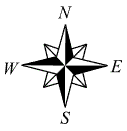 Indicate “North” on each page of the building schematic